SupplementaryTable S1. Coefficients for leaveport model Eqn. 1Table S2. Coefficients for Success model Eqn. 2Fig. S1 Prediction of whether a vessel will leave port with changes to fuel price (pence per litre of red diesel) from the binary logistic regression (Eqn. 1 + fuel price as a predictor).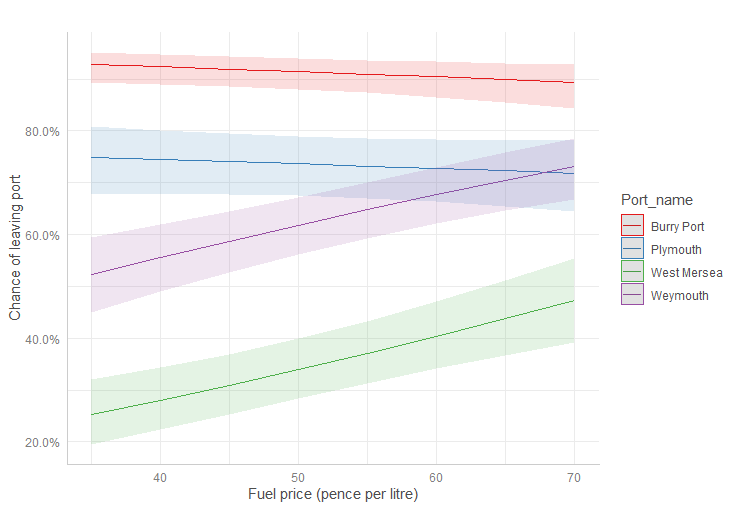 Fig. S2 Predictors of fishing success, measured as landed weight per metre of vessel length, from the regression analysis (Eqn. 2 + time of high tide + fuel price and Month of fishing trip); A) time of high tide, B) fuel price, C) Month the fishing trip took place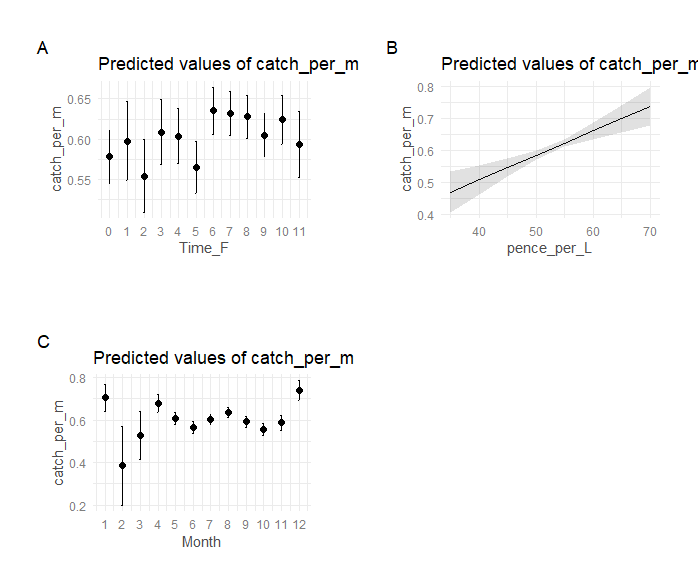 Coefficients:EstimatesStd. ErrorPr(>|z|)(Intercept)4.120090.21632***Time_F1-0.353240.3136Time_F2-0.597320.28589*Time_F30.107430.28563Time_F40.365820.2728Time_F50.355820.2538Time_F60.637450.25598*Time_F70.606320.25243*Time_F80.258610.24568Time_F90.21660.24688Time_F10-0.3380.24612Time_F11-0.557680.2883.Port_namePlymouth-1.8670.2675***Port_nameWest Mersea-3.911040.27867***Port_nameWeymouth-2.65630.24813***mean_hs-2.726930.10519***Time_F1:Port_namePlymouth0.706530.41023.Time_F2:Port_namePlymouth1.108120.37294**Time_F3:Port_namePlymouth0.768950.3771*Time_F4:Port_namePlymouth0.73160.35494*Time_F5:Port_namePlymouth0.459290.32607Time_F6:Port_namePlymouth0.489550.33135Time_F7:Port_namePlymouth0.293960.32433Time_F8:Port_namePlymouth0.778940.31797*Time_F9:Port_namePlymouth0.487160.31605Time_F10:Port_namePlymouth0.830870.32234**Time_F11:Port_namePlymouth1.854470.39789***Time_F1:Port_nameWest Mersea0.5750.36751Time_F2:Port_nameWest Mersea0.642750.347.Time_F3:Port_nameWest Mersea-0.067290.34582Time_F4:Port_nameWest Mersea-0.430890.34305Time_F5:Port_nameWest Mersea-0.955880.351**Time_F6:Port_nameWest Mersea-0.981640.3457**Time_F7:Port_nameWest Mersea-0.933530.34348**Time_F8:Port_nameWest Mersea-0.721190.34796*Time_F9:Port_nameWest Mersea-0.633160.34232.Time_F10:Port_nameWest Mersea0.310370.32386Time_F11:Port_nameWest Mersea0.440270.36608Time_F1:Port_nameWeymouth-0.138570.39052Time_F2:Port_nameWeymouth0.092850.36526Time_F3:Port_nameWeymouth-0.616620.35394.Time_F4:Port_nameWeymouth-0.648040.33936.Time_F5:Port_nameWeymouth-0.509170.31648Time_F6:Port_nameWeymouth-0.07220.31454Time_F7:Port_nameWeymouth0.238780.30617Time_F8:Port_nameWeymouth0.504120.29658.Time_F9:Port_nameWeymouth0.477080.29516Time_F10:Port_nameWeymouth1.047720.29826***Time_F11:Port_nameWeymouth1.428170.3559***Port_namePlymouth:mean_hs0.816410.13656***Port_nameWest Mersea:mean_hs1.49080.24574***Port_nameWeymouth:mean_hs1.301490.17373***Observations132781327813278Signif. codes:  0 ‘***’ 0.001 ‘**’ 0.01 ‘*’ 0.05 ‘.’ 0.1 ‘ ’ 1Signif. codes:  0 ‘***’ 0.001 ‘**’ 0.01 ‘*’ 0.05 ‘.’ 0.1 ‘ ’ 1Signif. codes:  0 ‘***’ 0.001 ‘**’ 0.01 ‘*’ 0.05 ‘.’ 0.1 ‘ ’ 1Signif. codes:  0 ‘***’ 0.001 ‘**’ 0.01 ‘*’ 0.05 ‘.’ 0.1 ‘ ’ 1Coefficients:EstimatesStd. ErrorPr(>|z|)(Intercept)0.8820480.111828***mean_hsr1-0.0352350.010603***mean_hsr2-0.0886080.029968**mean_hsr3-0.1433980.169473mean_hsr4-0.6631040.447051price_change-0.0139530.002884***vessel_id13-0.2348310.146437vessel_id16-0.2711150.115431*vessel_id21-0.50560.12883***vessel_id43-0.1175830.157501vessel_id47-0.4179990.121167***vessel_id480.0306740.151436vessel_id55-0.0296190.151365vessel_id56-0.7322180.145266***vessel_id59-0.446410.148045**vessel_id63-0.6941910.174663***vessel_id68-0.1332280.192855vessel_id69-0.8381830.129204***vessel_id81-0.9549250.143791***vessel_id89-0.4434690.135121**vessel_id92-0.6941510.151387***vessel_id93-0.8295170.139788***vessel_id1010.1089910.135256vessel_id1070.2090840.120204.vessel_id119-0.0085950.117105vessel_id120-0.2552320.166542vessel_id1210.1424230.11793vessel_id132-0.2028310.138104vessel_id135-0.6338550.146704***vessel_id136-0.1996610.137845vessel_id160-1.2603790.157964***vessel_id162-0.0548630.128494vessel_id164-0.1146290.121475vessel_id1710.1378120.116195vessel_id178-0.1500510.125312vessel_id179-0.016220.119351vessel_id183-0.1486410.117808vessel_id187-0.3417610.11535**vessel_id194-0.8020730.132871***vessel_id199-0.5098090.128694***vessel_id211-0.1679050.127416vessel_id212-0.4250320.192823*vessel_id215-0.70020.135829***vessel_id219-0.6251070.185926***vessel_id222-0.6952240.185925***vessel_id231-0.3140650.174796.vessel_id237-0.2343480.116574*vessel_id240-0.2397470.118739*vessel_id243-0.5325580.146715***vessel_id260-0.2524480.136841.vessel_id2650.1310240.125388vessel_id2780.0513190.148712vessel_id282-0.5438620.157448***vessel_id286-0.6748150.11839***vessel_id290-0.0733380.117577vessel_id2910.236840.17483vessel_id292-0.1236790.139664vessel_id298-0.1132630.193056vessel_id302-0.2752930.170517vessel_id3060.3493090.160319*vessel_id310-0.5670980.126361***vessel_id312-0.0197670.13892vessel_id321-0.9834290.163048***vessel_id325-0.0943210.13125vessel_id328-0.3549670.121113**vessel_id3330.3015510.12172*vessel_id3370.757730.179884***vessel_id339-0.2591920.124293*vessel_id341-0.2916180.11924*vessel_id342-0.222270.147914vessel_id345-0.105610.130407vessel_id346-0.5590510.146604***vessel_id347-0.2638620.170088vessel_id348-0.1484190.134538vessel_id353-0.1648660.122626vessel_id354-0.1363390.118778vessel_id358-0.490570.12889***vessel_id360-0.0025790.142594vessel_id3610.0381150.151151vessel_id3640.3719160.166827*vessel_id369-0.6861040.119703***vessel_id371-0.2887730.180844vessel_id3720.0930030.18618vessel_id377-0.1510090.117908vessel_id378-0.4443970.142968**vessel_id379-0.4540610.126557***vessel_id387-0.5752620.117643***vessel_id3880.125950.125412vessel_id389-0.1820250.118785vessel_id3900.2090470.11406.vessel_id391-0.3931170.128177**vessel_id392-0.3909570.133125**vessel_id393-0.8543720.162977***vessel_id394-0.1938140.117747.vessel_id400-0.9989760.137153***vessel_id408-0.0167170.140533vessel_id4100.0540230.119785vessel_id411-0.2826380.115656*vessel_id412-0.6156090.116564***vessel_id414-0.425870.11921***vessel_id415-0.3546220.132199**vessel_id416-0.3035550.142665*vessel_id418-0.0995670.119396vessel_id419-0.6194740.167004***vessel_id420-0.4006420.163519*vessel_id4220.1217830.119123vessel_id4230.2099120.115359.vessel_id427-0.2609520.120921*vessel_id4280.0035110.131043vessel_id430-0.7747290.193081***vessel_id4310.0770030.151233vessel_id434-0.5672030.133328***vessel_id435-0.3253120.135532*vessel_id438-0.3932860.174895*vessel_id443-0.2276390.127678.vessel_id445-0.2715820.151641.vessel_id448-0.3868430.119577**vessel_id449-0.1449210.114013vessel_id4510.1795780.115844vessel_id454-0.1724540.160786vessel_id457-0.6279760.123113***vessel_id458-0.7169780.146504***vessel_id460-0.3612090.135082**vessel_id461-0.4849310.185651**vessel_id4640.1970840.160108vessel_id4660.0168010.119696vessel_id467-0.3959920.130443**vessel_id469-0.1634830.115616vessel_id470-0.3688410.148173*vessel_id473-0.7735560.122655***vessel_id4780.1002860.116365vessel_id479-0.1502230.130906vessel_id481-0.288210.170467.vessel_id483-0.868520.166861***vessel_id4870.208760.179988vessel_id488-0.303490.12186*vessel_id493-0.2756670.123874*vessel_id494-0.2557340.129301*vessel_id495-0.2204270.127103.vessel_id497-0.179120.126244vessel_id4980.1400550.193457vessel_id499-0.0228430.124846vessel_id500-0.1550120.139429vessel_id504-0.2584770.151908.year2015-0.0376010.015736*year2016-0.1054570.01594***year2017-0.1292640.016813***year2018-0.0336320.017329.Observations 881588158815Signif. codes:  0 ‘***’ 0.001 ‘**’ 0.01 ‘*’ 0.05 ‘.’ 0.1 ‘ ’ 1Signif. codes:  0 ‘***’ 0.001 ‘**’ 0.01 ‘*’ 0.05 ‘.’ 0.1 ‘ ’ 1Signif. codes:  0 ‘***’ 0.001 ‘**’ 0.01 ‘*’ 0.05 ‘.’ 0.1 ‘ ’ 1Signif. codes:  0 ‘***’ 0.001 ‘**’ 0.01 ‘*’ 0.05 ‘.’ 0.1 ‘ ’ 1